
Directions:  Fill in each blank with the word that best completes the reading comprehension.

     There are places on earth that are unlike others. Each type of place is called a biome. A biome is a large area having a different climate and(1)  _______________________   types of plant and animal life. There are several different types of biomes. There are deserts where there is little rainfall. There are rainforests where it rains up to one hundred fifty inches per year. The plants and animals that live in these places are very different from each other.
     Physical things (2)  _______________________   as climate and geography determine what things can live in an area. Climate is the general weather of an area over a long period of time, including its (3)  _______________________   changes. The climate of an area largely depends on its (4)  _______________________   on Earth. Areas close to the (5)  _______________________   receive more direct sunlight than areas close to the poles. (6)  _______________________  , areas closer to the equator are warmer year-round. Areas nearer the poles have warm, short summers and cold winters. Sometimes geography determines how much or how little rainfall an area will (7)  _______________________  .
     Biomes also have (8)  _______________________   kinds of plants and animals that live there. That's because the climate mostly determines what plants can grow in an area. Certain animals who like to eat those kinds of plants will live in that area. The plants and animals that live in a certain type of biome are suited to living in that(9)  _______________________  .
     As usual, when people try to sort things into categories, they have different ways of doing so. With biomes, scientists have different ways of categorizing them. As a (10)  _______________________  , you may see different numbers of biomes given and even different names. To make it even more confusing, biomes are often given local names. For example, a temperate grassland or(11)  _______________________   biome is known as a steppe in central Asia, a savanna or veldt in southern Africa, a prairie in North America, pampas in South America, and outback or scrub in Australia.
     Some of the more common land biomes are deserts, tropical rain forests, coniferous forests, (12)  _______________________   forests, grasslands, tundra, (13)  _______________________  , polar, and(14)  _______________________   or scrub. Every biome is home to a special group of plants. The plants are well suited to living in that climate and to growing in the soil found there. Every biome is also home to a special group of animals. In one way or another, the animals depend on the plants to survive. All the plants and animals in a biome (15)  _______________________   a community. In that community, every living thing depends on other community members to survive. A biome's climate, soil, plants, and animals are all connected this way. 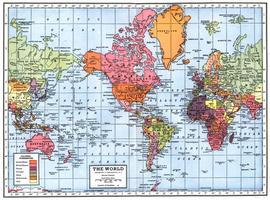 Copyright © 2015 edHelper      There are places on earth that are unlike others. Each type of place is called a biome. A biome is a large area having a different climate and (1)  particular   types of plant and animal life. There are several different types of biomes. There are deserts where there is little rainfall. There are rainforests where it rains up to one hundred fifty inches per year. The plants and animals that live in these places are very different from each other.
     Physical things (2)  such   as climate and geography determine what things can live in an area. Climate is the general weather of an area over a long period of time, including its (3)  seasonal   changes. The climate of an area largely depends on its (4)  location   on Earth. Areas close to the (5)  equator   receive more direct sunlight than areas close to the poles. (6)  Therefore  , areas closer to the equator are warmer year-round. Areas nearer the poles have warm, short summers and cold winters. Sometimes geography determines how much or how little rainfall an area will (7)  receive  .
     Biomes also have (8)  certain   kinds of plants and animals that live there. That's because the climate mostly determines what plants can grow in an area. Certain animals who like to eat those kinds of plants will live in that area. The plants and animals that live in a certain type of biome are suited to living in that (9)  environment  .
     As usual, when people try to sort things into categories, they have different ways of doing so. With biomes, scientists have different ways of categorizing them. As a (10)  result  , you may see different numbers of biomes given and even different names. To make it even more confusing, biomes are often given local names. For example, a temperate grassland or (11)  shrubland   biome is known as a steppe in central Asia, a savanna or veldt in southern Africa, a prairie in North America, pampas in South America, and outback or scrub in Australia.
     Some of the more common land biomes are deserts, tropical rain forests, coniferous forests, (12)  deciduous   forests, grasslands, tundra, (13)  taiga  , polar, and (14)  chaparral   or scrub. Every biome is home to a special group of plants. The plants are well suited to living in that climate and to growing in the soil found there. Every biome is also home to a special group of animals. In one way or another, the animals depend on the plants to survive. All the plants and animals in a biome (15)  form   a community. In that community, every living thing depends on other community members to survive. A biome's climate, soil, plants, and animals are all connected this way.Answers to Reading Comprehension Questions

1    A large area having a different climate and particular types of plant and animal life
2    Climate and geography
3    Climate
4    Community
5    Prairie
6    They are suited to living in that environment.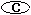 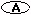 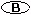 Earth's Biomes 
By Cindy Grigg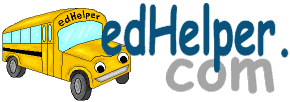 Earth's Biomes
By Cindy GriggAnswer Key